Article type: Original articleTitle: Developing a skin-directed Stevens-Johnson Syndrome/Toxic Epidermal Necrolysis scoring system, A modified Delphi consensus exerciseMargo Waters BS1, Allison Dobry MD2, Stephanie T. Le MD3, Kanade Shinkai MD PhD2, Thomas M. Beachkofsky MD FAAD4, Mark Davis MD5, Arturo R. Dominguez MD6, Daniela Kroshinsky MD MPH7, Alina Markova MD8, Robert G. Micheletti MD9, Arash Mostaghimi MD MPA MPH10, Helena B. Pasieka MD MS11, Misha Rosenbach MD9, Lucia Seminario-Vidal MD PhD12, John Trinidad MD MPH13, Joerg Albrecht MD PhD14, Emily M. Altman MD15, Ryan Arakaki MD2, Michael Arden-Jones DPhil FRCP16, Alina Bridges DO17, Adela R. Cardones MD MHSc18, Angad A. Chadha MD19, Jennifer K. Chen MD20, Steven T. Chen MD MPH MHPEd7, Kyle Cheng MD21, Steven Daveluy MD22, Katherine L. DeNiro MD23, Joanna Harp MD24, Jesse J. Keller MD MCR25, Brett King MD PhD26, Abraham M. Korman MD13, Eve J. Lowenstein MD PhD27, Erin Luxenberg MD28, Jennifer Brescoll Mancuso MD29, Melissa M. Mauskar MD6, Philip Milam MD30, Kiran Motaparthi MD31, Caroline A. Nelson MD26, Cuong V. Nguyen MD32, Nutan MD FACP iFAAD33, Alex G. Ortega-Loayza MD MCR25, Tejesh Patel MD34, Sahand Rahnama-Moghadam MD MS35, Sergey Rekhtman MD PharmD MPH36, Nathan W. Rojek MD37, Mansi Sarihan MD38, Sheila Shaigany MD36, Timmie R. Sharma MD39, Sabrina M. Shearer MD18, Bridget E. Shields MD40, Lindsay C. Strowd MD41, Danielle M. Tartar MD PhD3, Cristina Thomas MD6, Karolyn A. Wanat MD42, Andrew Charles Walls MD10, Lisa C. Zaba MD PhD20, Carolyn M. Ziemer MD MPH43, Emanual Maverakis MD3, Benjamin H. Kaffenberger MD MS131 The Ohio State University College of Medicine, Columbus, OH, USA2 Department of Dermatology, University of California San Francisco, San Francisco, CA, USA3 Department of Dermatology, University of California Davis, Sacramento, CA, USA4 Department of Dermatology, James A. Haley Veterans Hospital, Tampa, FL, USA5 Department of Dermatology, Mayo Clinic, Rochester, MN, USA6 Departments of Internal Medicine and Dermatology, University of Texas Southwestern Medical Center, Dallas, TX, USA7 Department of Dermatology, Massachusetts General Hospital, Boston, MA, USA8 Department of Dermatology, Memorial Sloan Kettering Cancer Center, New York, NY, USA9 Department of Dermatology and Internal Medicine, Perelman School of Medicine, University of Pennsylvania, Philadelphia, PA, USA10 Department of Dermatology, Brigham and Women's Hospital and Harvard Medical School, Boston, MA, USA11 Department of Dermatology, MedStar Health, Washington, DC, USA12 Department of Dermatology, University of South Florida, Tampa, FL, USA13 Division of Dermatology, Department of Internal Medicine, The Ohio State University Wexner Medical Center, Columbus, OH, USA14 Department of Medicine, Cook County Health, Chicago, IL, USA15 Department of Dermatology, University of New Mexico Health Sciences Center, Albuquerque, NM, USA16 Department of Dermatology, University of Southampton, Southampton, United Kingdom17 Departments of Dermatology and Laboratory Medicine and Pathology, Mayo Clinic, Rochester, MN, USA18 Department of Dermatology, Duke University Medical Center, Durham, NC, USA19 Section of Dermatology, University of Chicago, Chicago, IL, USA20 Department of Dermatology, Stanford University School of Medicine, Redwood City, CA, USA21 Division of Dermatology, Department of Medicine, David Geffen School of Medicine at UCLA, Los Angeles, CA, USA22 Department of Dermatology, Wayne State University School of Medicine, Detroit, MI, USA23 Division of Dermatology, University of Washington, Seattle, WA, USA24 Department of Dermatology, Weill Cornell Medicine, New York, NY, USA25 Department of Dermatology, Oregon Health and Science University, Portland, OR, USA26 Department of Dermatology, Yale University School of Medicine, New Haven, CT, USA27 Department of Dermatology, SUNY Downstate Medical Center and Kings County Medical Center, Oceanside, NY, USA28 Department of Dermatology, Hennepin Healthcare, Minneapolis, MN, USA29 Department of Dermatology, University of Michigan, Ann Arbor, MI, USA30 Department of Dermatology, Vanderbilt University Medical Center, Nashville, TN, USA31 Department of Dermatology, University of Florida College of Medicine, Gainesville, FL, USA32 Department of Dermatology, Northwestern University Feinberg School of Medicine, Chicago, IL, USA33 Department of Dermatology, Virginia Commonwealth University Medical Center, Richmond, VA, USA34 Department of Dermatology, University of Tennessee Health Science Center, Memphis, TN, USA35 Department of Dermatology, Indiana University, Indianapolis, IL, USA36 Department of Dermatology, Donald and Barbara Zucker School for Medicine at Hofstra/Northwell, New Hyde Park, NY, USA37 Department of Dermatology, University of California Irvine, Irvine, CA, USA38 Department of Dermatology, Valleywise Health - Creighton University, University of Arizona, Mayo Clinic, Phoenix, AZ, USA39 Department of Dermatology, University Hospitals Cleveland Medical Center, Cleveland, OH, USA40 Department of Dermatology, University of Wisconsin School of Medicine and Public Health, Madison, WI, USA41 Department of Dermatology, Wake Forest School of Medicine, Winston-Salem, NC, USA42 Department of Dermatology, Medical College of Wisconsin, Milwaukee, WI, USA43 Department of Dermatology, University of North Carolina Chapel Hill, Chapel Hill, NC, USAAddress correspondence to:Benjamin Kaffenberger, MD MSThe Ohio State University Wexner Medical Center1328 Dublin Road, Suite 100, Columbus, Ohio 43215Email: benjamin.kaffenberger@osumc.eduOffice phone: 614-293-1707Funding sources: Dermatology Foundation to B.H.K.Conflicts of interest: B.H.K. receives clinical trials funding from Onquality, AnaptysBio, Biogen, and Bristol-Myers-Squibb. He is a consultant for Eli Lilly Co. and is funded by the Dermatology Foundation.A.G.O.L. has served in advisory boards for Janssen, BMS, and Boeheringer Ingelheim, and as a consultant for Genentech and Guidepoint. He has also received research grants from Eli Lilly Co, OHSU SOM Gerlinger research award, and Medical Research Foundation of Oregon.L.S.V. currently is an employee and shareholder of Eli Lily and Company. L.S.V had advisory board relationships with Novartis, Boehringer Ingelheim, Helsinn, Kyowa Kirin, Regeneron, Blueprint. She or her institution received research funding from Eli Lilly and Company, Soligenix, Helsinn, Eisai, Boehringer Ingelheim, Novartis, AbbVie, BMS, Celgene, Glenmark, Kyowa Kirin, Amgen, AnaptysBio, Innate Pharma. L.S.V. has been a speaker for Helsinn, Kyowa Kirin.A.M. serves as a consultant for Alira Health Ventures and Blueprint Medicines. She has received research funding from Incyte Corp and Amryt Pharma and royalties from UpToDate.B.E.S. is an Assistant Section Editor for JAMA Dermatology.S.T.C. has received honoraria from Pfizer for work on an advisory board for digital media.M.R. is a consultant for Merck, Janssen, Novartis, Processa, and Eli Lilly. He receives research funding from Processa.All other authors declare that they have no conflicts of interest.Disclaimer: The opinions and assertions expressed herein are those of the author(s) and do not reflect the official policy or position of the Uniformed Services University of the Health Sciences or the Department of Defense. This work was prepared by a military or civilian employee of the US Government as part of the individual’s official duties and therefore is in the public domain and does not possess copyright protection (public domain information may be freely distributed and copied; however, as a courtesy it is requested that the Uniformed Services University and the author be given an appropriate acknowledgement).IRB Approval Status: IRB exemptWord count: 1540 words Table count: 4Figure count: 1References: 18
Keywords: Stevens-Johnson Syndrome, Toxic Epidermal Necrolysis, Delphi consensus, cutaneous scoring instrumentAbstract: 298 WORDS Background: Existing scoring systems for Stevens-Johnson Syndrome/Toxic Epidermal Necrolysis (SJS/TEN) only measure patient prognosis and are heavily weighted towards comorbidities and systemic features. Further, terminology in this disease is not consistent, and it is unclear if certain skin locations are disproportionately affected.Objective: To establish consensus among expert dermatologists in disease terminology, morphologic progression, and typical locations for SJS/TEN, and to use this consensus as a framework to guide the development of a skin-directed scoring assessment in SJS/TEN.Methods: A modified Delphi consensus using the RAND/UCLA appropriateness criteria was initiated with a core group of members from the Society of Dermatology Hospitalists. The intent of the first exercise is to establish agreement on the optimal design for a cutaneous scoring instrument, as well as agreement on terminology, morphologies, and locations of involvement.Results: Fifty-four dermatology hospitalists agreed to participate in this study. After one round, all statements reached consensus (agreement on 30 appropriate, 3 inappropriate, and 16 uncertain statements). A subsequent round was conducted, at which point, 15 uncertain statements reached agreement (8 appropriate and 7 uncertain statements). Participants consistently agreed on the need of such an instrument. Locations including the head and neck, chest, upper back, ocular mucosa, and oral mucosa were agreed to be almost always affected by SJS/TEN. Agreement was also reached in morphologic terminology, namely that blanching erythema, dusky erythema, targetoid erythema, vesicles/bullae, desquamation, and erosions can be consistently differentiated and encompass the morphologies present in the disease. Conclusions: This consensus exercise has established that there is widespread agreement among expert dermatologists in a need for a skin directed scoring system, nomenclature and differentiation of specific morphologies, and that some locations are more likely than others to be involved. This undertaking has so far revealed a need for this instrument and provided consistent terminology to be used in SJS/TEN. Capsule summary: 82 WORDSWhat is Known: SCORTEN and ABCD-10 are validated scoring systems for prognosis of patients with SJS/TEN. What this study adds: Agreement in the need for a revised disease assessment tool, morphologies present, their terminology, and locations of disease. Implications for Practice: These terms should be used for clinical practice and set the stage for a skin-directed scoring system to assess skin disease severity, progression, and improvement in SJS/TEN. This study sets the stage for improved consistency in documenting morphologies present and establishes further need for a skin directed scoring instrument in SJS/TEN. Introduction: Stevens Johnson Syndrome and Toxic Epidermal Necrolysis (SJS/TEN) are severe adverse cutaneous drug reactions with life threatening implications.1,2 Other sites of involvement include both acute and chronic ocular, oropharyngeal, respiratory, genital, and mucous membranes involvement, while psychological impacts and chronic sequelae may occur.3 Prognostic models such as the SCORTEN and ABCD-10 are traditionally calculated within 24 hours of admission to assess risk of mortality.4,5,6 Although both scores have excellent discriminatory power, the SCORTEN and ABCD-10 are not intended to assess disease progression and improvement.7 Recognizing the lack of sensitive tools to assess SJS/TEN disease severity, we conducted a structured exercise to assess agreement among experts on SJS/TEN morphologies, sites of involvement, locations, and the need for a skin severity tool. Methods:Panel selectionExperts were required to currently practice as a dermatology hospitalist, with attending physician privileges at tertiary centers that care for SJS/TEN patients with a minimum of four years of experience and at least one SJS/TEN patient seen per year. In total, 159 members of the Society of Dermatology Hospitalists Listserv were invited by email to participate in the exercise and a total of 54 experts were qualified and accepted. First RoundParticipants were sent an online list of 49 statements regarding SJS/TEN. Surveys were administered online via SurveyMonkey. First round statements were designed to assess the need for a skin-directed assessment for SJS/TEN, obtain a consensus of SJS/TEN sites of involvement and disease-associated skin morphologies (Supplemental Appendix Table). Participants were asked to evaluate the level of appropriateness of statements on a scale of 1 (extremely inappropriate) to 9 (extremely appropriate). Participants were given the option of selecting “N/A” (not applicable) if they felt they did not have the necessary expertise to rank a particular statement. Participants also had the opportunity to submit comments after each set of questions to be incorporated into subsequent rounds. Second RoundComments collected during the first round were used to revise statements that the panel agreed were of uncertain appropriateness. The revised statements, the associated original statements, and respective DI and mean were then presented to the experts in the second Delphi round. Statement additions, changes, and flow are highlighted in Figure 1. Statistical ApproachResults were analyzed using the RAND/UCLA Appropriateness Method.8 The median rating for appropriateness, interpercentile range (IPR), interpercentile range adjusted for symmetry (IPRAS), and disagreement index (DI) were calculated (DI=IPR/IPRAS) for each statement.9 A median appropriateness value of 1.0 to 3.4 was considered “inappropriate”, 3.5 to 6.9 as “uncertain”, and 7.0 to 9.0 as “appropriate, a disagreement index (DI) value greater than or equal to 1.0 indicated a lack of consensus among the participants regarding the statement’s appropriateness.8Results:ParticipantsAll 54 participants responded to the first Delphi questionnaire (100% response rate) and second round (100% response rate). Participants were from 43 different institutions in the United States (n = 42) and United Kingdom (n = 1). Demographics of the respondents are presented in Table 1. Of the 54 respondents, the median (IQR) practice time was 10 (5.3) years, with 2 (4) publications in SJS/TEN and 6 (8) patients seen per year (Table 1). First RoundAll statements (49/49) reached consensus (100%). All statements and their respective DI and median are displayed in Table S1. Thirty statements were agreed upon as appropriate, 3 statements were agreed upon as inappropriate, and 16 statements were agreed upon as uncertain. Consensus was reached that the ABCD-10 and SCORTEN are inappropriate tools to detect changes in skin severity, and that there is a need for a cutaneous scoring instrument to monitor SJS/TEN disease course. Certain body locations, including the head and neck, chest, upper back, ocular mucosa, and oral mucosa were agreed to almost always affected by SJS/TEN. It was agreed upon that specific SJS/TEN morphologies that could be differentiated from other morphologies seen in SJS/TEN included blanching erythema, dusky erythema, targetoid erythema, atypical targetoid erythema, vesicles/bullae, desquamation, erosions, re-epithelialized skin, mucosal bullae, and mucosal erosions. Second RoundDuring the second round, participants reached consensus on all (15/15) revised statements. Eight statements were agreed upon as appropriate and seven were agreed upon as uncertain (Table S2). In total, after two rounds, 48 statements reached consensus. Thirty-eight statements were agreed upon as appropriate, 3 statements were agreed upon as inappropriate, and 7 statements were agreed upon as uncertain (Tables 2-4). Discussion: The aim of this Delphi exercise was to establish consensus among expert dermatologists regarding the need for a revised SJS/TEN skin severity tool while establishing SJS/TEN-associated disease terminologies, e.g., morphologic differentiations, and sites of SJS/TEN involvement. This information will be critical in future structured consensus exercises designed to provide a framework to guide the development of a skin-directed disease severity assessment for SJS/TEN. Unmet Need Consensus was obtained in key fields to confirm that there is a need for an SJS/TEN skin-directed disease severity scoring tool. Participants agreed that the use of the ABCD-10 and SCORTEN to detect changes in disease severity was inappropriate. Additionally, the use of a BSA of greater or less than 10% as a sufficient evaluation of disease severity was also agreed as inappropriate. There was agreement that an instrument to assess SJS/TEN mucocutaneous severity at baseline and monitor changes is necessary. This tool should be used to assess disease severity at patients’ initial presentation as well as daily until discharge. There was further agreement regarding characteristics of the disease assessment tool, including that it should be that such a tool should be optimized toward a hospital setting by having an online interface that does not require a calculator to use, and it should include body surface area of involvement, differentiate specific disease morphologies present, and offer prototypical images as guiding examples. It was agreed upon that such a tool is necessary for future clinical trials in SJS/TEN.Locations of Involvement Multiple locations were noted to almost always be present (Table 3). Notably, much of the agreed upon uncertainty from the first round was in reference to a specific location and the use of “almost always” in the statement. First round statements were designed to limit ambiguity and vagueness, as has been deemed critical in developing consensus statements.10 However, when consensus could not be obtained, the language was softened, by modifying involvement as “almost always” to “usually.” With this substitution, participants were in agreement that SJS/TEN “usually” affects the abdomen, lower back, anterior arms, and genitalia.These results are noteworthy because very few existing publications detail the areas and time of progression of cutaneous and mucosal involvement for SJS/TEN. One review by Wong et. al detailed areas where lesions are typically found,11 and another by French and colleagues specified that cutaneous lesions tended to appear first on the trunk, later spreading to the neck, face, and proximal upper extremities.12 Most articles more generally describe SJS/TEN as affecting the skin, mucosa, genitalia, and respiratory tract without specifying which areas of the body are most severely or most commonly affected.13,14 When specific sites are mentioned, they usually detail the mucosal involvement, including the oropharynx, conjunctiva, genitalia, and/or anus, but rarely cutaneous body locations.15 Our exercise corroborates existing descriptions by French and Wong et. al,11,12 and also more summarizes the typical distribution of SJS/TEN.MorphologiesCompared to sites of involvement, descriptions of SJS/TEN lesion morphology are more commonly documented in the literature, but not necessarily agreed upon. Several studies have described the major morphologic manifestations of SJS/TEN, including typical and atypical targetoid lesions, vesicles and bullae, desquamation, and erosions for cutaneous morphologies and included mucosal bullae and erosions for mucosal morphologies.16 Additionally, several studies have detailed the mucosal involvement and morphologies of SJS/TEN.12,16,17 A study by Assier et al, pointed out that the widespread flat atypical targets and purpuric macules were very common cutaneous manifestations that help distinguish SJS/TEN from other eruptions such as erythema multiforme.17 A study by Brockow et. al emphasized that SJS/TEN can be differentiated from other cutaneous drug eruptions by its dusky red macules and flat atypical target lesions, which evolve quickly to bullae and skin detachment.18 Notably, our participants highlight that early SJS/TEN presents with blanching erythema that can be distinguished from other cutaneous morphologies. Similarly, fixed erythema, targetoid erythema, atypical targetoid erythema, vesicles/bullae, desquamation, erosions, and re-epithelialized skin morphologies were also distinguishable. However, our panel was uncertain about several mucosal morphologies. Specifically, it was unclear if dusky mucosal erythema, mucosal erythema, and re-epithelialization of mucosa could reliably be distinguished from each other in SJS/TEN.  Our exercise provides useful knowledge of the spectrum of SJS/TEN morphologies and importantly adds early blanching erythematous macules to the literature. Future work needs to validate that these morphologies and locations are distinguishable, while establishing the impact of these morphologies and their progression. Conclusion:Our panel broadly agreed in an overall need for a skin severity assessment tool, terminology, locations, and morphologies. We anticipate this work will impact many areas of SJS/TEN, including existing clinical trials studying the disease and terminology. It may also impact the terminologies and foundation trainees learn to describe and diagnose morphologies seen in the disease. We are hopeful that it will help improve standardization of documenting disease progression, the characterization and management of this disease, and serve as a basis for the development of future outcomes measurements to measure the severity and change in SJS/TEN. Abbreviations:SJS/TEN – Stevens-Johnson Syndrome/Toxic Epidermal NecrolysisSCORTEN – Severity-of-Illness Score for Toxic Epidermal NecrolysisABCD-10 – Age, Bicarbonate, Cancer, Dialysis, 10% Body Surface AreaDI – Disagreement IndexIPR – Interpercentile RangeIPRCP – Interpercentile Range Central PointIPRAS – Interpercentile Range Adjusted for SymmetryReferences:1.	Dodiuk-Gad RP, Chung WH, Valeyrie-Allanore L, Shear NH. Stevens–Johnson Syndrome and Toxic Epidermal Necrolysis: An Update. Am J Clin Dermatol. 2015;16(6):475-493. doi:10.1007/s40257-015-0158-02.	Micheletti RG, Chiesa-Fuxench Z, Noe MH, et al. Stevens-Johnson Syndrome/Toxic Epidermal Necrolysis: A Multicenter Retrospective Study of 377 Adult Patients from the United States. J Invest Dermatol. 2018;138(11):2315-2321. doi:10.1016/j.jid.2018.04.0273.	Lee HY, Walsh SA, Creamer D. Long-term complications of Stevens-Johnson syndrome/toxic epidermal necrolysis (SJS/TEN): the spectrum of chronic problems in patients who survive an episode of SJS/TEN necessitates multidisciplinary follow-up. Br J Dermatol. 2017;177(4):924-935. doi:10.1111/bjd.153604.	Noe MH, Rosenbach M, Hubbard RA, et al. Development and Validation of a Risk Prediction Model for In-Hospital Mortality Among Patients With Stevens-Johnson Syndrome/Toxic Epidermal Necrolysis—ABCD-10. JAMA Dermatol. 2019;155(4):448. doi:10.1001/jamadermatol.2018.56055.	Fouchard N, Bertocchi M, Roujeau JC, Revuz J, Wolkenstein P, Bastuji-Garin S. SCORTEN: A Severity-of-Illness Score for Toxic Epidermal Necrolysis. J Invest Dermatol. 2000;115(2):149-153. doi:10.1046/j.1523-1747.2000.00061.x6.	Koh HK, Fook-Chong S, Lee HY. Assessment and Comparison of Performance of ABCD-10 and SCORTEN in Prognostication of Epidermal Necrolysis. JAMA Dermatol. 2020;156(12):1294-1299. doi:10.1001/jamadermatol.2020.36547.	Dobry AS, Himed S, Waters M, Kaffenberger BH. Scoring Assessments in Stevens-Johnson Syndrome and Toxic Epidermal Necrolysis. Front Med. 2022;9:883121. doi:10.3389/fmed.2022.8831218.	Fitch K, Bernstein SJ, Aguilar MD, et al. The RAND/UCLA Appropriateness Method User’s Manual. RAND Corporation; 2001.9.	Jandhyala R. Delphi, non-RAND modified Delphi, RAND/UCLA appropriateness method and a novel group awareness and consensus methodology for consensus measurement: a systematic literature review. Curr Med Res Opin. 2020;36(11):1873-1887. doi:10.1080/03007995.2020.181694610.	Codish S, Shiffman RN. A model of ambiguity and vagueness in clinical practice guideline recommendations. AMIA Annu Symp Proc AMIA Symp. Published online 2005:146-150.11.	Wong A, Malvestiti AA, Hafner M de FS. Stevens-Johnson syndrome and toxic epidermal necrolysis: a review. Rev Assoc Médica Bras. 2016;62(5):468-473. doi:10.1590/1806-9282.62.05.46812.	French LE. Toxic Epidermal Necrolysis and Stevens Johnson Syndrome: Our Current Understanding. Allergol Int. 2006;55(1):9-16. doi:10.2332/allergolint.55.913.	Ergen EN, Hughey LC. Stevens-Johnson Syndrome and Toxic Epidermal Necrolysis. JAMA Dermatol. 2017;153(12):1344. doi:10.1001/jamadermatol.2017.395714.	Harr T, French LE. Toxic epidermal necrolysis and Stevens-Johnson syndrome. Orphanet J Rare Dis. 2010;5(1):39. doi:10.1186/1750-1172-5-3915.	Wang L, Varghese S, Bassir F, et al. Stevens-Johnson syndrome and toxic epidermal necrolysis: A systematic review of PubMed/MEDLINE case reports from 1980 to 2020. Front Med. 2022;9:949520. doi:10.3389/fmed.2022.94952016.	Zhang J, Lei Z, Xu C, Zhao J, Kang X. Current Perspectives on Severe Drug Eruption. Clin Rev Allergy Immunol. 2021;61(3):282-298. doi:10.1007/s12016-021-08859-017.	Assier H. Erythema Multiforme With Mucous Membrane Involvement and Stevens-Johnson Syndrome Are Clinically Different Disorders With Distinct Causes. Arch Dermatol. 1995;131(5):539. doi:10.1001/archderm.1995.0169017004100518.	Brockow K, Ardern‐Jones MR, Mockenhaupt M, et al. EAACI position paper on how to classify cutaneous manifestations of drug hypersensitivity. Allergy. 2019;74(1):14-27. doi:10.1111/all.13562Figure LegendFigure 1: Flowchart illustrating the work steps of the Delphi exercise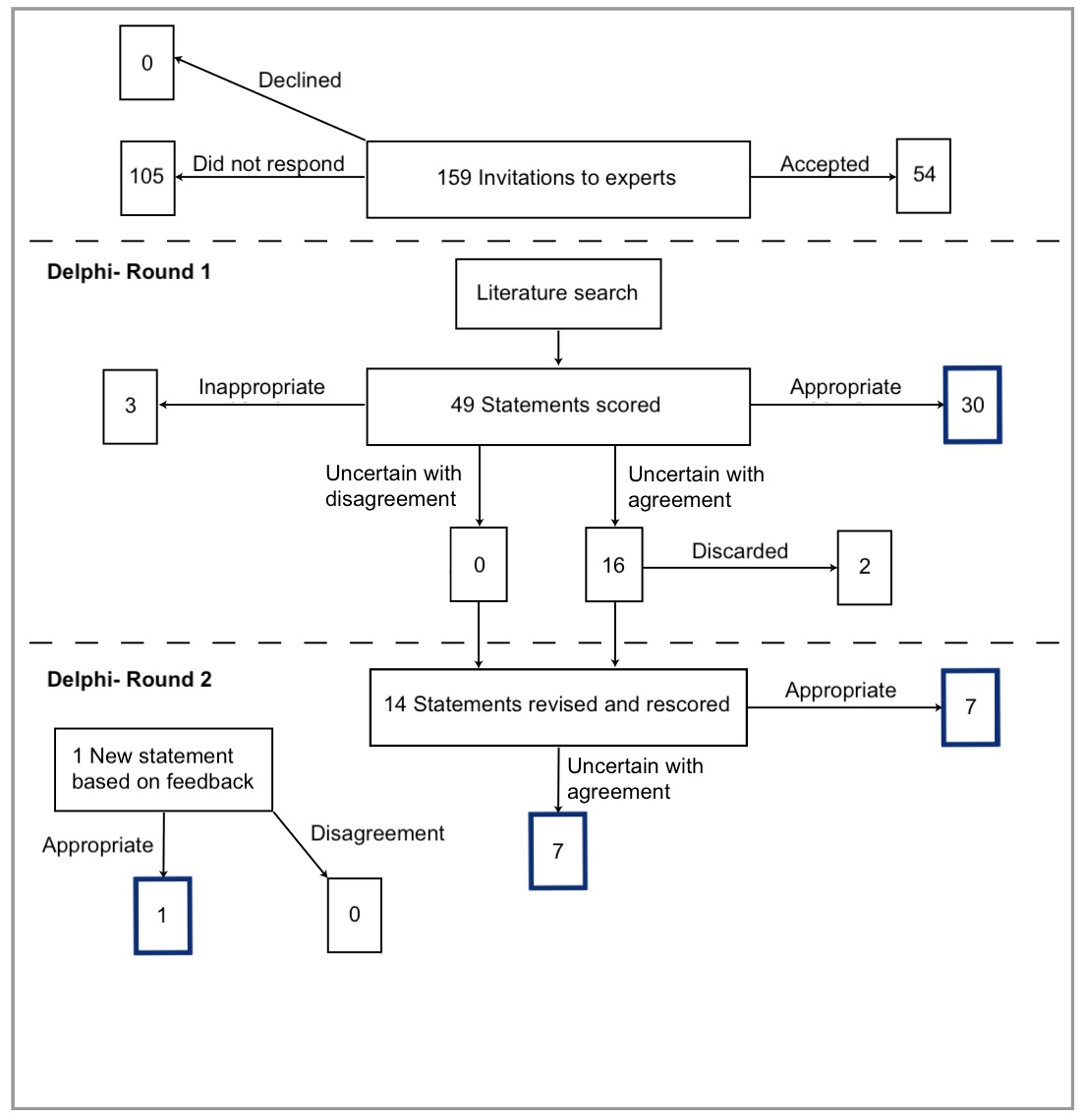 Table 1A: Demographics: ExperienceTable 1B: Demographics: GeographyNot included: United Kingdom (n=1; 2%)*Regions defined by the United States Census BureauNortheast: Connecticut, Maine, Massachusetts, New Hampshire, Rhode Island, Vermont, New Jersey, New York, and PennsylvaniaMidwest: Illinois, Indiana, Michigan, Ohio, and Wisconsin, Iowa, Kansas, Minnesota, Missouri, Nebraska, North Dakota, and South DakotaSouth: Delaware, Florida, Georgia, Maryland, North Carolina, South Carolina, Virginia, Washington D.C., West Virginia, Alabama, Kentucky, Mississippi, Tennessee, Arkansas, Louisiana, Oklahoma, and TexasWest: Arizona, Colorado, Idaho, Montana, Nevada, New Mexico, Utah, Wyoming, Alaska, California, Hawaii, Oregon, and WashingtonTable 2. Items the panel agreed upon regarding the need for a cutaneous scoring instrument and general statements about SJS/TENTable 3: Items the panel agreed upon regarding the locations of SJS/TENTable 4: Items the panel agreed upon regarding the morphologies of SJS/TEN* The rating of A/I/U represents whether the participants found the statement appropriate (A), inappropriate (I), or uncertain (U).SupplementalTable S1. All statements from round oneTable S2. All statements from round two* A disagreement index value greater than 1 indicates a lack of consensus; below 1 indicates a consensus.MeanMedianInterquartile RangeYears of dermatology practiced10.710.05.3SJS/TEN cases seen per year8.36.08.0Previous SJS/TEN publications 3.02.04.0United States Geographical Region*nNortheast13 (24%)Midwest15 (28%)South14 (26%)West11 (20%)Rating (A/I/U)*Need and General StatementsNeed and General StatementsEvery SJS/TEN patient should have a daily skin assessment until hospital discharge.AAn instrument to assess SJS/TEN mucocutaneous severity at initial presentation is needed.AAn instrument to monitor changes in SJS/TEN mucocutaneous severity is needed.AAn instrument based on the “rule of 9s” is the simplest method of estimating body surface area.ANeither the ABCD-10 nor the SCORTEN is superior to one another.AThe “rule of 9s” is the most widely used method of estimating body surface area.AThe “rule of 9s” is preferable to the handprint method for estimating body surface area in SJS/TEN.AThe SCORTEN is a useful tool to detect a change in skin severity.IThe ABCD-10 is a useful tool to detect a change in skin severity.IBody surface area greater or less than 10% epidermal detachment is a sufficient assessment of SJS/TEN disease severity.IRating (A/I/U)*LocationsLocationsSJS/TEN can occur on any mucocutaneous surface of the body.ASJS/TEN has a predilection for specific areas of the body.ASJS/TEN almost always affects the head and neck.ASJS/TEN almost always affects the chest.ASJS/TEN almost always affects the upper back.ASJS/TEN almost always affects the oral mucosa.ASJS/TEN almost always affects the ocular mucosa.ASJS/TEN usually affects the abdomen.ASJS/TEN usually affects the lower back.ASJS/TEN usually affects the anterior arms.ASJS/TEN usually affect the genitalia.ASJS/TEN usually affects the posterior arms.USJS/TEN usually affects the anterior legs.USJS/TEN usually affects the posterior legs.USJS/TEN usually affects the palms.USJS/TEN usually affects the soles of the feet.USJS/TEN usually affects the anal mucosa.URating (A/I/U)*MorphologiesMorphologiesBlanching erythema usually can be differentiated from other cutaneous morphologies seen in SJS/TEN.ADusky/fixed erythema usually can be differentiated from other morphologies in SJS/TEN.ATargetoid erythema usually can be differentiated from other morphologies in SJS/TEN.AAtypical targetoid erythema usually can be differentiated from other morphologies in SJS/TEN.AVesicles and bullae usually can be differentiated from other morphologies in SJS/TEN.ADesquamation usually can be differentiated from other morphologies in SJS/TEN.AErosions usually can be differentiated from other morphologies in SJS/TEN.ARe-epithelialized skin usually can be differentiated from other morphologies in SJS/TEN.AMucosal bullae usually can be differentiated from other mucosal morphologies in SJS/TEN.AMucosal erosions usually can be differentiated from other mucosal morphologies in SJS/TEN.AMucosal erythema that occurs in SJS/TEN cannot be reliably distinguished into severe (or dusky) or early.AMucosal erythema that occurs in SJS/TEN can be reliably distinguished from other mucosal morphologies including vesicles, blisters, and erosions.UDisagreement index (DI) *MedianStatements that the panel agreed were “appropriate”.Statements that the panel agreed were “appropriate”.Statements that the panel agreed were “appropriate”.Skin assessment and prognostic tools, such as SCORTEN/ABCD-10, should be completed for every SJS/TEN patient.0.139The SCORTEN is a useful prognostic tool.0.167The ABCD-10 is a useful prognostic tool.0.227Every SJS/TEN patient should have a daily skin assessment until hospital discharge.0.139An instrument to assess SJS/TEN mucocutaneous severity at initial presentation is needed.0.298.5An instrument to monitor changes in SJS/TEN mucocutaneous severity is needed.0.139An ideal SJS/TEN mucocutaneous disease assessment tool should be no more than a single page in length.0.009An ideal SJS/TEN mucocutaneous disease assessment tool should be an online application.0.217An ideal SJS/TEN mucocutaneous disease assessment tool should not require a calculator to complete.0.468An ideal SJS/TEN mucocutaneous disease assessment tool should include body surface area.0.009An ideal SJS/TEN mucocutaneous disease assessment tool should include disease morphology.0.497.5An ideal SJS/TEN mucocutaneous disease assessment tool should provide example images to help assess disease morphology.0.298An instrument based on the “rule of 9s” is the simplest method of estimating body surface area.0.298SJS/TEN can occur on any mucocutaneous surface of the body.0.009SJS/TEN has a predilection for specific areas of the body.0.298SJS/TEN almost always affects the head and neck.0.167SJS/TEN almost always affects the chest.0.347SJS/TEN almost always affects the upper back.0.377SJS/TEN almost always affects the oral mucosa.0.138SJS/TEN almost always affects the ocular mucosa.0.347Blanching erythema usually can be differentiated from other cutaneous morphologies seen in SJS/TEN.0.607Dusky/fixed erythema usually can be differentiated from other morphologies in SJS/TEN.0.168Targetoid erythema usually can be differentiated from other morphologies in SJS/TEN.0.048Atypical targetoid erythema usually can be differentiated from other morphologies in SJS/TEN.0.208Vesicles and bullae usually can be differentiated from other morphologies in SJS/TEN.0.138Desquamation usually can be differentiated from other morphologies in SJS/TEN.0.298Erosions usually can be differentiated from other morphologies in SJS/TEN.0.138Re-epithelialized skin usually can be differentiated from other morphologies in SJS/TEN.0.347Mucosal bullae usually can be differentiated from other mucosal morphologies in SJS/TEN.0.377Mucosal erosions usually can be differentiated from other mucosal morphologies in SJS/TEN.0.168Statements that the panel agreed were “inappropriate”.Statements that the panel agreed were “inappropriate”.Statements that the panel agreed were “inappropriate”.The SCORTEN is a useful tool to detect a change in skin severity.0.373The ABCD-10 is a useful tool to detect a change in skin severity.0.373Body surface area greater or less than 10% epidermal detachment is a sufficient assessment of SJS/TEN disease severity.0.373Statements that the panel agreed were “uncertain”.Statements that the panel agreed were “uncertain”.Statements that the panel agreed were “uncertain”.The ABCD-10 should be used preferentially over the SCORTEN. 0.524An instrument based on the “rule of 9s” is the most reliable method of estimating body surface area.0.526There are specific disease morphologies that can distinguish SJS from TEN.0.975SJS/TEN almost always affects the abdomen.0.526SJS/TEN almost always affects the lower back.0.325SJS/TEN almost always affects the anterior arms.0.855SJS/TEN almost always affects the posterior arms.0.855SJS/TEN almost always affects the anterior legs.0.325SJS/TEN almost always affects the posterior legs.0.855SJS/TEN almost always affects the palms.0.855SJS/TEN almost always affects the soles of the feet.0.455SJS/TEN almost always affects the genitalia.0.526SJS/TEN almost always affects the anal mucosa.0.325Mucosal erythema usually can be differentiated from other mucosal morphologies in SJS/TEN.0.526Dusky mucosal erythema usually can be differentiated from other mucosal morphologies in SJS/TEN.0.526Re-epithelialized mucosa usually can be differentiated from other mucosal morphologies in SJS/TEN.0.526DI *MedianStatements the panel agreed were “appropriate”.Statements the panel agreed were “appropriate”.Statements the panel agreed were “appropriate”.Neither the ABCD-10 nor the SCORTEN is superior to one another.0.657The “rule of 9s” is the most widely used method of estimating body surface area.0.139The “rule of 9s” is preferable to the handprint method for estimating body surface area in SJS/TEN.0.377SJS/TEN usually affects the abdomen.0.277SJS/TEN usually affects the lower back.0.377SJS/TEN usually affects the anterior arms.0.227SJS/TEN usually affect the genitalia.0.377Mucosal erythema that occurs in SJS/TEN cannot be reliably distinguished into severe (or dusky) or early.0.377Statements the panel agreed were “uncertain”.Statements the panel agreed were “uncertain”.Statements the panel agreed were “uncertain”.SJS/TEN usually affects the posterior arms.0.226.5SJS/TEN usually affects the anterior legs.0.526SJS/TEN usually affects the posterior legs.0.526SJS/TEN usually affects the palms.0.526SJS/TEN usually affects the soles of the feet.0.526SJS/TEN usually affects the anal mucosa.0.325Mucosal erythema that occurs in SJS/TEN can be reliably distinguished from other mucosal morphologies including vesicles, blisters, and erosions.0.476.5